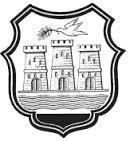 Подносилац захтева  	(пословно име/назив/име и презиме)Место 	ул.	 Ел. пошта:  	Моб.тел. 	Република Србија,Аутономна Покрајина Војводина, Град Нови Сад Градска управа за инспекцијске пословеСектор инспекције за заштиту животне средине Нови Сад, ул.Димитрија Туцовић бр.ЗПредмет: Захтев за издавање извештаја надлежног инспектора по захтеву за утврђивање испуњености услова и захтева утврђених техничким прописима, прописима о енергетској ефикасности, прописима о заштити од пожара и експлозија, као и прописима о заштити животне средине, за потребе издавања лиценце за обављање енергетске делатностиУ 	ул.  	У складу са чланом 6.став 4.3акона о инспекцијском надзору („Службени гласник РС“, бр.36/15, 44/18 и 95/18), чланом 58, чланом 90. став 1. и чланом 91. став 3. Закона о општем управном поступку („Сл.гласник РС“ бр.18/16) и чланом 40. Закона о заштити животне средине („ Сл. Гласник РС“, бр. 135/04, 36/09, 72/09 др.закон и 43/11 одлука УС,14/16, 76/18, 95/18) и осталим прописима из области заштите животне средине, подносимо овај захтев за утврђивање испуњености услова за почетак рада/обављања делатности и молимо да извршите ванредни утврђујући инспекцијски надзор ради утврђивања испуњености услова у погледу пословних просторија, опреме и кадрова.I.ДелатностПословне просторијеОпремаIV.КадровиУ прилогу овог захтева достављамо одговарајуће доказе:1.________________________________________________2.________________________________________________3.________________________________________________4.________________________________________________5.________________________________________________6.________________________________________________Упознат/а  сам  са одредбама члана 103 став 3.Закон о општем управном поступку, којим је прописано, да у поступку који се покреће по захтеву странке орган може да врши увид, прибавља и обрађује личне податке о чињеницама о којима се води службена евиденција која је то неопходно за одлучивање, осим ако странка изричито изјави да ће те податке прибавити сама. Ако странка у року не поднесе личне податке неопходне за одлучивање органа, захтев за покретање поступка ће се сматрати неуредним.Надлежни орган је дужан да реши предмет у року од 30 дана од дана достављања уредне документације.Доказ о уплати накнаде трошкова за републичку административну таксу на жиро рачун број 840- 742221843- 57, модел 97, са позивом на број 11-223, примаоц „РАТ“ у износу од 30.870,00 динара, што прописује Закон о републичким административним таксама („Сл.гласник РС“бр.43/2003, 51/2003-испр., 61/2005, 101/2005-др.закон, 5/2009, 54/2009, 50/2011, 70/2011-усклађени дин.изн., 55/2012-усклађени дин.изн.. 93/2012, 47/2013- усклађени дин.изн., 65/2013-др.закон, 57/2014-усклађени дин.изн., 45/2015-усклађени дин.изн., 83/2015, 112/2015, 50/2016-усклађени дин.изн, 61/2017-усклађени дин.изн., 113/2017 и 3/2018-испр. и 50/2018 – усклађени дин.изн.) -Тарифни број 140. У Новом Саду, дана 		2019.годинеИме и презиме/пословно име подносиоца захтева________________________________________ЈМБГ/ПИБ и МБ_________________________________________Адреса/седиште_________________________________________Контакт телефон_________________________________________Потпис__________________________________________Реднибро.јНазив и кратак опис делатности1.2.РеднибројКратак описПовршина у м2Локација1.2.3.4.5.6.7.Редни бројНазив и кратак опис опреме123456.7.Редни бројИме и презимеСтручна спремаСтручни испитРадноправни статус12ОУНАЧИТЕ ЗНАКОМ „X“ У ПОЉИМА ИСПОДРБПодаци из докуменатаСагласан сам да податке прибави орган         Достављам сам1.